MitgliedsantragMitgliedsantragMitgliedsantragMitgliedsantragMitgliedsantragMitgliedsantragMitgliedsantragMitgliedsantragMitgliedsantragMitgliedsantragMitgliedsantragMitgliedsantragMitgliedsantragMitgliedsantragMitgliedsantragMitgliedsantragMitgliedsantragMitgliedsantragMitgliedsantragMitgliedsantragMitgliedsantragMitgliedsantragMitgliedsantragMitgliedsantragMitgliedsantrag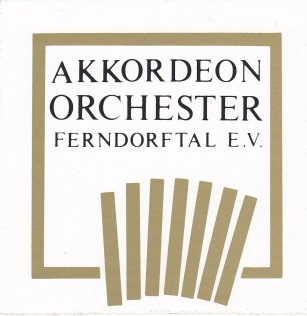 Akkordeonorchester Ferndorftal e.V.Akkordeonorchester Ferndorftal e.V.Akkordeonorchester Ferndorftal e.V.Akkordeonorchester Ferndorftal e.V.Akkordeonorchester Ferndorftal e.V.Akkordeonorchester Ferndorftal e.V.Akkordeonorchester Ferndorftal e.V.Akkordeonorchester Ferndorftal e.V.Akkordeonorchester Ferndorftal e.V.Akkordeonorchester Ferndorftal e.V.Akkordeonorchester Ferndorftal e.V.Akkordeonorchester Ferndorftal e.V.Akkordeonorchester Ferndorftal e.V.Akkordeonorchester Ferndorftal e.V.Akkordeonorchester Ferndorftal e.V.Akkordeonorchester Ferndorftal e.V.Akkordeonorchester Ferndorftal e.V.Akkordeonorchester Ferndorftal e.V.Akkordeonorchester Ferndorftal e.V.Akkordeonorchester Ferndorftal e.V.Akkordeonorchester Ferndorftal e.V.Akkordeonorchester Ferndorftal e.V.Akkordeonorchester Ferndorftal e.V.Akkordeonorchester Ferndorftal e.V.Akkordeonorchester Ferndorftal e.V.Akkordeonorchester Ferndorftal e.V.Akkordeonorchester Ferndorftal e.V.Akkordeonorchester Ferndorftal e.V.Akkordeonorchester Ferndorftal e.V.Akkordeonorchester Ferndorftal e.V.Akkordeonorchester Ferndorftal e.V.Gläubiger-Identifikationsnummer Gläubiger-Identifikationsnummer Gläubiger-Identifikationsnummer Gläubiger-Identifikationsnummer Gläubiger-Identifikationsnummer Gläubiger-Identifikationsnummer Gläubiger-Identifikationsnummer Gläubiger-Identifikationsnummer Gläubiger-Identifikationsnummer DE32AOF00000225791DE32AOF00000225791DE32AOF00000225791DE32AOF00000225791DE32AOF00000225791DE32AOF00000225791DE32AOF00000225791DE32AOF00000225791DE32AOF00000225791DE32AOF00000225791DE32AOF00000225791DE32AOF00000225791DE32AOF00000225791DE32AOF00000225791DE32AOF00000225791DE32AOF00000225791DE32AOF00000225791DE32AOF00000225791DE32AOF00000225791DE32AOF00000225791Hiermit erkläre ich meinen Beitritt in das Akkordeonorchester Ferndorftal e.V. mit Wirkung vom heutigen Tage:Hiermit erkläre ich meinen Beitritt in das Akkordeonorchester Ferndorftal e.V. mit Wirkung vom heutigen Tage:Hiermit erkläre ich meinen Beitritt in das Akkordeonorchester Ferndorftal e.V. mit Wirkung vom heutigen Tage:Hiermit erkläre ich meinen Beitritt in das Akkordeonorchester Ferndorftal e.V. mit Wirkung vom heutigen Tage:Hiermit erkläre ich meinen Beitritt in das Akkordeonorchester Ferndorftal e.V. mit Wirkung vom heutigen Tage:Hiermit erkläre ich meinen Beitritt in das Akkordeonorchester Ferndorftal e.V. mit Wirkung vom heutigen Tage:Hiermit erkläre ich meinen Beitritt in das Akkordeonorchester Ferndorftal e.V. mit Wirkung vom heutigen Tage:Hiermit erkläre ich meinen Beitritt in das Akkordeonorchester Ferndorftal e.V. mit Wirkung vom heutigen Tage:Hiermit erkläre ich meinen Beitritt in das Akkordeonorchester Ferndorftal e.V. mit Wirkung vom heutigen Tage:Hiermit erkläre ich meinen Beitritt in das Akkordeonorchester Ferndorftal e.V. mit Wirkung vom heutigen Tage:Hiermit erkläre ich meinen Beitritt in das Akkordeonorchester Ferndorftal e.V. mit Wirkung vom heutigen Tage:Hiermit erkläre ich meinen Beitritt in das Akkordeonorchester Ferndorftal e.V. mit Wirkung vom heutigen Tage:Hiermit erkläre ich meinen Beitritt in das Akkordeonorchester Ferndorftal e.V. mit Wirkung vom heutigen Tage:Hiermit erkläre ich meinen Beitritt in das Akkordeonorchester Ferndorftal e.V. mit Wirkung vom heutigen Tage:Hiermit erkläre ich meinen Beitritt in das Akkordeonorchester Ferndorftal e.V. mit Wirkung vom heutigen Tage:Hiermit erkläre ich meinen Beitritt in das Akkordeonorchester Ferndorftal e.V. mit Wirkung vom heutigen Tage:Hiermit erkläre ich meinen Beitritt in das Akkordeonorchester Ferndorftal e.V. mit Wirkung vom heutigen Tage:Hiermit erkläre ich meinen Beitritt in das Akkordeonorchester Ferndorftal e.V. mit Wirkung vom heutigen Tage:Hiermit erkläre ich meinen Beitritt in das Akkordeonorchester Ferndorftal e.V. mit Wirkung vom heutigen Tage:Hiermit erkläre ich meinen Beitritt in das Akkordeonorchester Ferndorftal e.V. mit Wirkung vom heutigen Tage:Hiermit erkläre ich meinen Beitritt in das Akkordeonorchester Ferndorftal e.V. mit Wirkung vom heutigen Tage:Hiermit erkläre ich meinen Beitritt in das Akkordeonorchester Ferndorftal e.V. mit Wirkung vom heutigen Tage:Hiermit erkläre ich meinen Beitritt in das Akkordeonorchester Ferndorftal e.V. mit Wirkung vom heutigen Tage:Hiermit erkläre ich meinen Beitritt in das Akkordeonorchester Ferndorftal e.V. mit Wirkung vom heutigen Tage:Hiermit erkläre ich meinen Beitritt in das Akkordeonorchester Ferndorftal e.V. mit Wirkung vom heutigen Tage:Hiermit erkläre ich meinen Beitritt in das Akkordeonorchester Ferndorftal e.V. mit Wirkung vom heutigen Tage:Hiermit erkläre ich meinen Beitritt in das Akkordeonorchester Ferndorftal e.V. mit Wirkung vom heutigen Tage:Hiermit erkläre ich meinen Beitritt in das Akkordeonorchester Ferndorftal e.V. mit Wirkung vom heutigen Tage:Hiermit erkläre ich meinen Beitritt in das Akkordeonorchester Ferndorftal e.V. mit Wirkung vom heutigen Tage:Hiermit erkläre ich meinen Beitritt in das Akkordeonorchester Ferndorftal e.V. mit Wirkung vom heutigen Tage:Hiermit erkläre ich meinen Beitritt in das Akkordeonorchester Ferndorftal e.V. mit Wirkung vom heutigen Tage:Name, VornameName, VornameName, VornameName, VornameName, VornameName, VornameName, VornameName, VornameName, VornameName, VornameName, VornameName, VornameName, VornameName, VornameName, VornameName, VornameName, VornameName, VornameName, VornameName, VornameName, VornameName, VornameName, VornameName, VornameName, VornameName, VornameName, VornameName, VornameName, VornameName, VornameName, VornameStraßeStraßeStraßeStraßeStraßeStraßeStraßeStraßeStraßeStraßeStraßeStraßeStraßeStraßeStraßeStraßeStraßeStraßeStraßeStraßeStraßeStraßeStraßeStraßeStraßeStraßeStraßeStraßeStraßeStraßeStraßePLZ, OrtPLZ, OrtPLZ, OrtPLZ, OrtPLZ, OrtPLZ, OrtPLZ, OrtPLZ, OrtPLZ, OrtPLZ, OrtPLZ, OrtPLZ, OrtPLZ, OrtPLZ, OrtPLZ, OrtPLZ, OrtPLZ, OrtPLZ, OrtPLZ, OrtPLZ, OrtPLZ, OrtPLZ, OrtPLZ, OrtPLZ, OrtPLZ, OrtPLZ, OrtPLZ, OrtPLZ, OrtPLZ, OrtPLZ, OrtPLZ, OrtTelefon (Festnetz)Telefon (Festnetz)Telefon (Festnetz)Telefon (Festnetz)Telefon (Festnetz)Telefon (Festnetz)Telefon (Festnetz)Telefon (Festnetz)Telefon (Festnetz)Telefon (Festnetz)Telefon (Festnetz)Telefon (Festnetz)Telefon (Festnetz)Telefon (Mobil)Telefon (Mobil)Telefon (Mobil)Telefon (Mobil)Telefon (Mobil)Telefon (Mobil)Telefon (Mobil)Telefon (Mobil)Telefon (Mobil)Telefon (Mobil)Telefon (Mobil)Telefon (Mobil)Telefon (Mobil)Telefon (Mobil)Telefon (Mobil)Telefon (Mobil)EmailEmailEmailEmailEmailEmailEmailEmailEmailEmailEmailEmailEmailGeburtsdatumGeburtsdatumGeburtsdatumGeburtsdatumGeburtsdatumGeburtsdatumGeburtsdatumGeburtsdatumGeburtsdatumGeburtsdatumGeburtsdatumGeburtsdatumGeburtsdatumGeburtsdatumGeburtsdatumGeburtsdatumDer Jahresbeitrag beträgt zurzeit 20,00 Euro für aktive Mitglieder / 24,50 Euro für fördernde Mitglieder.Der Jahresbeitrag beträgt zurzeit 20,00 Euro für aktive Mitglieder / 24,50 Euro für fördernde Mitglieder.Der Jahresbeitrag beträgt zurzeit 20,00 Euro für aktive Mitglieder / 24,50 Euro für fördernde Mitglieder.Der Jahresbeitrag beträgt zurzeit 20,00 Euro für aktive Mitglieder / 24,50 Euro für fördernde Mitglieder.Der Jahresbeitrag beträgt zurzeit 20,00 Euro für aktive Mitglieder / 24,50 Euro für fördernde Mitglieder.Der Jahresbeitrag beträgt zurzeit 20,00 Euro für aktive Mitglieder / 24,50 Euro für fördernde Mitglieder.Der Jahresbeitrag beträgt zurzeit 20,00 Euro für aktive Mitglieder / 24,50 Euro für fördernde Mitglieder.Der Jahresbeitrag beträgt zurzeit 20,00 Euro für aktive Mitglieder / 24,50 Euro für fördernde Mitglieder.Der Jahresbeitrag beträgt zurzeit 20,00 Euro für aktive Mitglieder / 24,50 Euro für fördernde Mitglieder.Der Jahresbeitrag beträgt zurzeit 20,00 Euro für aktive Mitglieder / 24,50 Euro für fördernde Mitglieder.Der Jahresbeitrag beträgt zurzeit 20,00 Euro für aktive Mitglieder / 24,50 Euro für fördernde Mitglieder.Der Jahresbeitrag beträgt zurzeit 20,00 Euro für aktive Mitglieder / 24,50 Euro für fördernde Mitglieder.Der Jahresbeitrag beträgt zurzeit 20,00 Euro für aktive Mitglieder / 24,50 Euro für fördernde Mitglieder.Der Jahresbeitrag beträgt zurzeit 20,00 Euro für aktive Mitglieder / 24,50 Euro für fördernde Mitglieder.Der Jahresbeitrag beträgt zurzeit 20,00 Euro für aktive Mitglieder / 24,50 Euro für fördernde Mitglieder.Der Jahresbeitrag beträgt zurzeit 20,00 Euro für aktive Mitglieder / 24,50 Euro für fördernde Mitglieder.Der Jahresbeitrag beträgt zurzeit 20,00 Euro für aktive Mitglieder / 24,50 Euro für fördernde Mitglieder.Der Jahresbeitrag beträgt zurzeit 20,00 Euro für aktive Mitglieder / 24,50 Euro für fördernde Mitglieder.Der Jahresbeitrag beträgt zurzeit 20,00 Euro für aktive Mitglieder / 24,50 Euro für fördernde Mitglieder.Der Jahresbeitrag beträgt zurzeit 20,00 Euro für aktive Mitglieder / 24,50 Euro für fördernde Mitglieder.Der Jahresbeitrag beträgt zurzeit 20,00 Euro für aktive Mitglieder / 24,50 Euro für fördernde Mitglieder.Der Jahresbeitrag beträgt zurzeit 20,00 Euro für aktive Mitglieder / 24,50 Euro für fördernde Mitglieder.Der Jahresbeitrag beträgt zurzeit 20,00 Euro für aktive Mitglieder / 24,50 Euro für fördernde Mitglieder.Der Jahresbeitrag beträgt zurzeit 20,00 Euro für aktive Mitglieder / 24,50 Euro für fördernde Mitglieder.Der Jahresbeitrag beträgt zurzeit 20,00 Euro für aktive Mitglieder / 24,50 Euro für fördernde Mitglieder.Der Jahresbeitrag beträgt zurzeit 20,00 Euro für aktive Mitglieder / 24,50 Euro für fördernde Mitglieder.Der Jahresbeitrag beträgt zurzeit 20,00 Euro für aktive Mitglieder / 24,50 Euro für fördernde Mitglieder.Der Jahresbeitrag beträgt zurzeit 20,00 Euro für aktive Mitglieder / 24,50 Euro für fördernde Mitglieder.Der Jahresbeitrag beträgt zurzeit 20,00 Euro für aktive Mitglieder / 24,50 Euro für fördernde Mitglieder.Der Jahresbeitrag beträgt zurzeit 20,00 Euro für aktive Mitglieder / 24,50 Euro für fördernde Mitglieder.Der Jahresbeitrag beträgt zurzeit 20,00 Euro für aktive Mitglieder / 24,50 Euro für fördernde Mitglieder.OrtOrtOrtOrtOrtOrtOrtOrtOrtOrtOrtOrtOrtDatumDatumDatumDatumDatumDatumDatumDatumDatumDatumDatumDatumDatumDatumDatumDatumUnterschriftUnterschriftUnterschriftUnterschriftUnterschriftUnterschriftUnterschriftUnterschriftUnterschriftUnterschriftUnterschriftUnterschriftUnterschriftSEPA-LastschriftmandatSEPA-LastschriftmandatSEPA-LastschriftmandatSEPA-LastschriftmandatSEPA-LastschriftmandatSEPA-LastschriftmandatSEPA-LastschriftmandatSEPA-LastschriftmandatMandatsreferenz (Mitgliedsnummer - wird separat mitgeteilt)Mandatsreferenz (Mitgliedsnummer - wird separat mitgeteilt)Mandatsreferenz (Mitgliedsnummer - wird separat mitgeteilt)Mandatsreferenz (Mitgliedsnummer - wird separat mitgeteilt)Mandatsreferenz (Mitgliedsnummer - wird separat mitgeteilt)Mandatsreferenz (Mitgliedsnummer - wird separat mitgeteilt)Mandatsreferenz (Mitgliedsnummer - wird separat mitgeteilt)Mandatsreferenz (Mitgliedsnummer - wird separat mitgeteilt)Mandatsreferenz (Mitgliedsnummer - wird separat mitgeteilt)Mandatsreferenz (Mitgliedsnummer - wird separat mitgeteilt)Mandatsreferenz (Mitgliedsnummer - wird separat mitgeteilt)Mandatsreferenz (Mitgliedsnummer - wird separat mitgeteilt)Mandatsreferenz (Mitgliedsnummer - wird separat mitgeteilt)Mandatsreferenz (Mitgliedsnummer - wird separat mitgeteilt)Hiermit ermächtige  ich das Akkordeonorchester Ferndorftal e.V., Zahlungen von meinem Konto mittels Lastschrift einzuziehen. Zugleich weise ich mein Kreditinstitut an, die vom Akkordeonorchester Ferndorftal e.V. auf  mein Konto gezogenen Lastschriften einzulösen.  Hinweis: Ich kann innerhalb von acht Wochen, beginnend mit dem Belastungsdatum, die Erstattung des belasteten Betrages verlangen. Es gelten dabei die mit meinem Kreditinstitut vereinbarten Bedingungen.  Hiermit ermächtige  ich das Akkordeonorchester Ferndorftal e.V., Zahlungen von meinem Konto mittels Lastschrift einzuziehen. Zugleich weise ich mein Kreditinstitut an, die vom Akkordeonorchester Ferndorftal e.V. auf  mein Konto gezogenen Lastschriften einzulösen.  Hinweis: Ich kann innerhalb von acht Wochen, beginnend mit dem Belastungsdatum, die Erstattung des belasteten Betrages verlangen. Es gelten dabei die mit meinem Kreditinstitut vereinbarten Bedingungen.  Hiermit ermächtige  ich das Akkordeonorchester Ferndorftal e.V., Zahlungen von meinem Konto mittels Lastschrift einzuziehen. Zugleich weise ich mein Kreditinstitut an, die vom Akkordeonorchester Ferndorftal e.V. auf  mein Konto gezogenen Lastschriften einzulösen.  Hinweis: Ich kann innerhalb von acht Wochen, beginnend mit dem Belastungsdatum, die Erstattung des belasteten Betrages verlangen. Es gelten dabei die mit meinem Kreditinstitut vereinbarten Bedingungen.  Hiermit ermächtige  ich das Akkordeonorchester Ferndorftal e.V., Zahlungen von meinem Konto mittels Lastschrift einzuziehen. Zugleich weise ich mein Kreditinstitut an, die vom Akkordeonorchester Ferndorftal e.V. auf  mein Konto gezogenen Lastschriften einzulösen.  Hinweis: Ich kann innerhalb von acht Wochen, beginnend mit dem Belastungsdatum, die Erstattung des belasteten Betrages verlangen. Es gelten dabei die mit meinem Kreditinstitut vereinbarten Bedingungen.  Hiermit ermächtige  ich das Akkordeonorchester Ferndorftal e.V., Zahlungen von meinem Konto mittels Lastschrift einzuziehen. Zugleich weise ich mein Kreditinstitut an, die vom Akkordeonorchester Ferndorftal e.V. auf  mein Konto gezogenen Lastschriften einzulösen.  Hinweis: Ich kann innerhalb von acht Wochen, beginnend mit dem Belastungsdatum, die Erstattung des belasteten Betrages verlangen. Es gelten dabei die mit meinem Kreditinstitut vereinbarten Bedingungen.  Hiermit ermächtige  ich das Akkordeonorchester Ferndorftal e.V., Zahlungen von meinem Konto mittels Lastschrift einzuziehen. Zugleich weise ich mein Kreditinstitut an, die vom Akkordeonorchester Ferndorftal e.V. auf  mein Konto gezogenen Lastschriften einzulösen.  Hinweis: Ich kann innerhalb von acht Wochen, beginnend mit dem Belastungsdatum, die Erstattung des belasteten Betrages verlangen. Es gelten dabei die mit meinem Kreditinstitut vereinbarten Bedingungen.  Hiermit ermächtige  ich das Akkordeonorchester Ferndorftal e.V., Zahlungen von meinem Konto mittels Lastschrift einzuziehen. Zugleich weise ich mein Kreditinstitut an, die vom Akkordeonorchester Ferndorftal e.V. auf  mein Konto gezogenen Lastschriften einzulösen.  Hinweis: Ich kann innerhalb von acht Wochen, beginnend mit dem Belastungsdatum, die Erstattung des belasteten Betrages verlangen. Es gelten dabei die mit meinem Kreditinstitut vereinbarten Bedingungen.  Hiermit ermächtige  ich das Akkordeonorchester Ferndorftal e.V., Zahlungen von meinem Konto mittels Lastschrift einzuziehen. Zugleich weise ich mein Kreditinstitut an, die vom Akkordeonorchester Ferndorftal e.V. auf  mein Konto gezogenen Lastschriften einzulösen.  Hinweis: Ich kann innerhalb von acht Wochen, beginnend mit dem Belastungsdatum, die Erstattung des belasteten Betrages verlangen. Es gelten dabei die mit meinem Kreditinstitut vereinbarten Bedingungen.  Hiermit ermächtige  ich das Akkordeonorchester Ferndorftal e.V., Zahlungen von meinem Konto mittels Lastschrift einzuziehen. Zugleich weise ich mein Kreditinstitut an, die vom Akkordeonorchester Ferndorftal e.V. auf  mein Konto gezogenen Lastschriften einzulösen.  Hinweis: Ich kann innerhalb von acht Wochen, beginnend mit dem Belastungsdatum, die Erstattung des belasteten Betrages verlangen. Es gelten dabei die mit meinem Kreditinstitut vereinbarten Bedingungen.  Hiermit ermächtige  ich das Akkordeonorchester Ferndorftal e.V., Zahlungen von meinem Konto mittels Lastschrift einzuziehen. Zugleich weise ich mein Kreditinstitut an, die vom Akkordeonorchester Ferndorftal e.V. auf  mein Konto gezogenen Lastschriften einzulösen.  Hinweis: Ich kann innerhalb von acht Wochen, beginnend mit dem Belastungsdatum, die Erstattung des belasteten Betrages verlangen. Es gelten dabei die mit meinem Kreditinstitut vereinbarten Bedingungen.  Hiermit ermächtige  ich das Akkordeonorchester Ferndorftal e.V., Zahlungen von meinem Konto mittels Lastschrift einzuziehen. Zugleich weise ich mein Kreditinstitut an, die vom Akkordeonorchester Ferndorftal e.V. auf  mein Konto gezogenen Lastschriften einzulösen.  Hinweis: Ich kann innerhalb von acht Wochen, beginnend mit dem Belastungsdatum, die Erstattung des belasteten Betrages verlangen. Es gelten dabei die mit meinem Kreditinstitut vereinbarten Bedingungen.  Hiermit ermächtige  ich das Akkordeonorchester Ferndorftal e.V., Zahlungen von meinem Konto mittels Lastschrift einzuziehen. Zugleich weise ich mein Kreditinstitut an, die vom Akkordeonorchester Ferndorftal e.V. auf  mein Konto gezogenen Lastschriften einzulösen.  Hinweis: Ich kann innerhalb von acht Wochen, beginnend mit dem Belastungsdatum, die Erstattung des belasteten Betrages verlangen. Es gelten dabei die mit meinem Kreditinstitut vereinbarten Bedingungen.  Hiermit ermächtige  ich das Akkordeonorchester Ferndorftal e.V., Zahlungen von meinem Konto mittels Lastschrift einzuziehen. Zugleich weise ich mein Kreditinstitut an, die vom Akkordeonorchester Ferndorftal e.V. auf  mein Konto gezogenen Lastschriften einzulösen.  Hinweis: Ich kann innerhalb von acht Wochen, beginnend mit dem Belastungsdatum, die Erstattung des belasteten Betrages verlangen. Es gelten dabei die mit meinem Kreditinstitut vereinbarten Bedingungen.  Hiermit ermächtige  ich das Akkordeonorchester Ferndorftal e.V., Zahlungen von meinem Konto mittels Lastschrift einzuziehen. Zugleich weise ich mein Kreditinstitut an, die vom Akkordeonorchester Ferndorftal e.V. auf  mein Konto gezogenen Lastschriften einzulösen.  Hinweis: Ich kann innerhalb von acht Wochen, beginnend mit dem Belastungsdatum, die Erstattung des belasteten Betrages verlangen. Es gelten dabei die mit meinem Kreditinstitut vereinbarten Bedingungen.  Hiermit ermächtige  ich das Akkordeonorchester Ferndorftal e.V., Zahlungen von meinem Konto mittels Lastschrift einzuziehen. Zugleich weise ich mein Kreditinstitut an, die vom Akkordeonorchester Ferndorftal e.V. auf  mein Konto gezogenen Lastschriften einzulösen.  Hinweis: Ich kann innerhalb von acht Wochen, beginnend mit dem Belastungsdatum, die Erstattung des belasteten Betrages verlangen. Es gelten dabei die mit meinem Kreditinstitut vereinbarten Bedingungen.  Hiermit ermächtige  ich das Akkordeonorchester Ferndorftal e.V., Zahlungen von meinem Konto mittels Lastschrift einzuziehen. Zugleich weise ich mein Kreditinstitut an, die vom Akkordeonorchester Ferndorftal e.V. auf  mein Konto gezogenen Lastschriften einzulösen.  Hinweis: Ich kann innerhalb von acht Wochen, beginnend mit dem Belastungsdatum, die Erstattung des belasteten Betrages verlangen. Es gelten dabei die mit meinem Kreditinstitut vereinbarten Bedingungen.  Hiermit ermächtige  ich das Akkordeonorchester Ferndorftal e.V., Zahlungen von meinem Konto mittels Lastschrift einzuziehen. Zugleich weise ich mein Kreditinstitut an, die vom Akkordeonorchester Ferndorftal e.V. auf  mein Konto gezogenen Lastschriften einzulösen.  Hinweis: Ich kann innerhalb von acht Wochen, beginnend mit dem Belastungsdatum, die Erstattung des belasteten Betrages verlangen. Es gelten dabei die mit meinem Kreditinstitut vereinbarten Bedingungen.  Hiermit ermächtige  ich das Akkordeonorchester Ferndorftal e.V., Zahlungen von meinem Konto mittels Lastschrift einzuziehen. Zugleich weise ich mein Kreditinstitut an, die vom Akkordeonorchester Ferndorftal e.V. auf  mein Konto gezogenen Lastschriften einzulösen.  Hinweis: Ich kann innerhalb von acht Wochen, beginnend mit dem Belastungsdatum, die Erstattung des belasteten Betrages verlangen. Es gelten dabei die mit meinem Kreditinstitut vereinbarten Bedingungen.  Hiermit ermächtige  ich das Akkordeonorchester Ferndorftal e.V., Zahlungen von meinem Konto mittels Lastschrift einzuziehen. Zugleich weise ich mein Kreditinstitut an, die vom Akkordeonorchester Ferndorftal e.V. auf  mein Konto gezogenen Lastschriften einzulösen.  Hinweis: Ich kann innerhalb von acht Wochen, beginnend mit dem Belastungsdatum, die Erstattung des belasteten Betrages verlangen. Es gelten dabei die mit meinem Kreditinstitut vereinbarten Bedingungen.  Hiermit ermächtige  ich das Akkordeonorchester Ferndorftal e.V., Zahlungen von meinem Konto mittels Lastschrift einzuziehen. Zugleich weise ich mein Kreditinstitut an, die vom Akkordeonorchester Ferndorftal e.V. auf  mein Konto gezogenen Lastschriften einzulösen.  Hinweis: Ich kann innerhalb von acht Wochen, beginnend mit dem Belastungsdatum, die Erstattung des belasteten Betrages verlangen. Es gelten dabei die mit meinem Kreditinstitut vereinbarten Bedingungen.  Hiermit ermächtige  ich das Akkordeonorchester Ferndorftal e.V., Zahlungen von meinem Konto mittels Lastschrift einzuziehen. Zugleich weise ich mein Kreditinstitut an, die vom Akkordeonorchester Ferndorftal e.V. auf  mein Konto gezogenen Lastschriften einzulösen.  Hinweis: Ich kann innerhalb von acht Wochen, beginnend mit dem Belastungsdatum, die Erstattung des belasteten Betrages verlangen. Es gelten dabei die mit meinem Kreditinstitut vereinbarten Bedingungen.  Hiermit ermächtige  ich das Akkordeonorchester Ferndorftal e.V., Zahlungen von meinem Konto mittels Lastschrift einzuziehen. Zugleich weise ich mein Kreditinstitut an, die vom Akkordeonorchester Ferndorftal e.V. auf  mein Konto gezogenen Lastschriften einzulösen.  Hinweis: Ich kann innerhalb von acht Wochen, beginnend mit dem Belastungsdatum, die Erstattung des belasteten Betrages verlangen. Es gelten dabei die mit meinem Kreditinstitut vereinbarten Bedingungen.  Hiermit ermächtige  ich das Akkordeonorchester Ferndorftal e.V., Zahlungen von meinem Konto mittels Lastschrift einzuziehen. Zugleich weise ich mein Kreditinstitut an, die vom Akkordeonorchester Ferndorftal e.V. auf  mein Konto gezogenen Lastschriften einzulösen.  Hinweis: Ich kann innerhalb von acht Wochen, beginnend mit dem Belastungsdatum, die Erstattung des belasteten Betrages verlangen. Es gelten dabei die mit meinem Kreditinstitut vereinbarten Bedingungen.  Hiermit ermächtige  ich das Akkordeonorchester Ferndorftal e.V., Zahlungen von meinem Konto mittels Lastschrift einzuziehen. Zugleich weise ich mein Kreditinstitut an, die vom Akkordeonorchester Ferndorftal e.V. auf  mein Konto gezogenen Lastschriften einzulösen.  Hinweis: Ich kann innerhalb von acht Wochen, beginnend mit dem Belastungsdatum, die Erstattung des belasteten Betrages verlangen. Es gelten dabei die mit meinem Kreditinstitut vereinbarten Bedingungen.  Hiermit ermächtige  ich das Akkordeonorchester Ferndorftal e.V., Zahlungen von meinem Konto mittels Lastschrift einzuziehen. Zugleich weise ich mein Kreditinstitut an, die vom Akkordeonorchester Ferndorftal e.V. auf  mein Konto gezogenen Lastschriften einzulösen.  Hinweis: Ich kann innerhalb von acht Wochen, beginnend mit dem Belastungsdatum, die Erstattung des belasteten Betrages verlangen. Es gelten dabei die mit meinem Kreditinstitut vereinbarten Bedingungen.  Hiermit ermächtige  ich das Akkordeonorchester Ferndorftal e.V., Zahlungen von meinem Konto mittels Lastschrift einzuziehen. Zugleich weise ich mein Kreditinstitut an, die vom Akkordeonorchester Ferndorftal e.V. auf  mein Konto gezogenen Lastschriften einzulösen.  Hinweis: Ich kann innerhalb von acht Wochen, beginnend mit dem Belastungsdatum, die Erstattung des belasteten Betrages verlangen. Es gelten dabei die mit meinem Kreditinstitut vereinbarten Bedingungen.  Hiermit ermächtige  ich das Akkordeonorchester Ferndorftal e.V., Zahlungen von meinem Konto mittels Lastschrift einzuziehen. Zugleich weise ich mein Kreditinstitut an, die vom Akkordeonorchester Ferndorftal e.V. auf  mein Konto gezogenen Lastschriften einzulösen.  Hinweis: Ich kann innerhalb von acht Wochen, beginnend mit dem Belastungsdatum, die Erstattung des belasteten Betrages verlangen. Es gelten dabei die mit meinem Kreditinstitut vereinbarten Bedingungen.  Hiermit ermächtige  ich das Akkordeonorchester Ferndorftal e.V., Zahlungen von meinem Konto mittels Lastschrift einzuziehen. Zugleich weise ich mein Kreditinstitut an, die vom Akkordeonorchester Ferndorftal e.V. auf  mein Konto gezogenen Lastschriften einzulösen.  Hinweis: Ich kann innerhalb von acht Wochen, beginnend mit dem Belastungsdatum, die Erstattung des belasteten Betrages verlangen. Es gelten dabei die mit meinem Kreditinstitut vereinbarten Bedingungen.  Hiermit ermächtige  ich das Akkordeonorchester Ferndorftal e.V., Zahlungen von meinem Konto mittels Lastschrift einzuziehen. Zugleich weise ich mein Kreditinstitut an, die vom Akkordeonorchester Ferndorftal e.V. auf  mein Konto gezogenen Lastschriften einzulösen.  Hinweis: Ich kann innerhalb von acht Wochen, beginnend mit dem Belastungsdatum, die Erstattung des belasteten Betrages verlangen. Es gelten dabei die mit meinem Kreditinstitut vereinbarten Bedingungen.  Hiermit ermächtige  ich das Akkordeonorchester Ferndorftal e.V., Zahlungen von meinem Konto mittels Lastschrift einzuziehen. Zugleich weise ich mein Kreditinstitut an, die vom Akkordeonorchester Ferndorftal e.V. auf  mein Konto gezogenen Lastschriften einzulösen.  Hinweis: Ich kann innerhalb von acht Wochen, beginnend mit dem Belastungsdatum, die Erstattung des belasteten Betrages verlangen. Es gelten dabei die mit meinem Kreditinstitut vereinbarten Bedingungen.  Hiermit ermächtige  ich das Akkordeonorchester Ferndorftal e.V., Zahlungen von meinem Konto mittels Lastschrift einzuziehen. Zugleich weise ich mein Kreditinstitut an, die vom Akkordeonorchester Ferndorftal e.V. auf  mein Konto gezogenen Lastschriften einzulösen.  Hinweis: Ich kann innerhalb von acht Wochen, beginnend mit dem Belastungsdatum, die Erstattung des belasteten Betrages verlangen. Es gelten dabei die mit meinem Kreditinstitut vereinbarten Bedingungen.  DEIBANIBANIBANIBANIBANIBANIBANIBANIBANIBANIBANIBANIBANIBANIBANIBANIBANIBANIBANIBANIBANIBANIBANIBANIBANIBANIBANIBANIBANIBANIBANBIC (8 oder 11 Stellen)BIC (8 oder 11 Stellen)BIC (8 oder 11 Stellen)BIC (8 oder 11 Stellen)BIC (8 oder 11 Stellen)BIC (8 oder 11 Stellen)BIC (8 oder 11 Stellen)BIC (8 oder 11 Stellen)BIC (8 oder 11 Stellen)BIC (8 oder 11 Stellen)BIC (8 oder 11 Stellen)BIC (8 oder 11 Stellen)BIC (8 oder 11 Stellen)BIC (8 oder 11 Stellen)BIC (8 oder 11 Stellen)BIC (8 oder 11 Stellen)BIC (8 oder 11 Stellen)BIC (8 oder 11 Stellen)BIC (8 oder 11 Stellen)BIC (8 oder 11 Stellen)BIC (8 oder 11 Stellen)BIC (8 oder 11 Stellen)BIC (8 oder 11 Stellen)BIC (8 oder 11 Stellen)BIC (8 oder 11 Stellen)BIC (8 oder 11 Stellen)BIC (8 oder 11 Stellen)BIC (8 oder 11 Stellen)BIC (8 oder 11 Stellen)BIC (8 oder 11 Stellen)BIC (8 oder 11 Stellen)KontoinhaberKontoinhaberKontoinhaberKontoinhaberKontoinhaberKontoinhaberKontoinhaberKontoinhaberKontoinhaberKontoinhaberKontoinhaberKontoinhaberKontoinhaberKontoinhaberKontoinhaberKontoinhaberKontoinhaberKontoinhaberKontoinhaberKontoinhaberKontoinhaberKontoinhaberKontoinhaberKontoinhaberKontoinhaberKontoinhaberKontoinhaberKontoinhaberKontoinhaberKontoinhaberKontoinhaberOrtOrtOrtOrtOrtOrtOrtOrtOrtOrtOrtOrtOrtOrtOrtOrtOrtOrtOrtDatumDatumDatumDatumDatumDatumDatumDatumDatumDatumUnterschrift Unterschrift Unterschrift Unterschrift Unterschrift Unterschrift Unterschrift Unterschrift Unterschrift Unterschrift Unterschrift Unterschrift Unterschrift Unterschrift Unterschrift Unterschrift Unterschrift Unterschrift Unterschrift Unterschrift Unterschrift Unterschrift Unterschrift Unterschrift Unterschrift Unterschrift Unterschrift Unterschrift Unterschrift Unterschrift Unterschrift 